Publicado en Bilbao el 21/10/2021 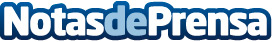 Cafés Baqué reivindica su amplia gama de producto con su nueva campaña "Pon tu Baqué #EnModoTú"La marca cafetera vasca apuesta por una campaña centrada en la amplia variedad de su catálogo que afianza sus targets de público y busca también la complicidad de los más jóvenes a través de nuevos lenguajes y mediosDatos de contacto:Lorena TaiboResponsable de Marketing de Cafés Baqué673230647Nota de prensa publicada en: https://www.notasdeprensa.es/cafes-baque-reivindica-su-amplia-gama-de Categorias: Gastronomía Marketing Restauración Consumo http://www.notasdeprensa.es